2020年重庆市高校优秀思想政治教育工作者推荐表                                 填表日期： 2021 年 4 月 18日附件2事迹材料表姓名谢丹性别女民族汉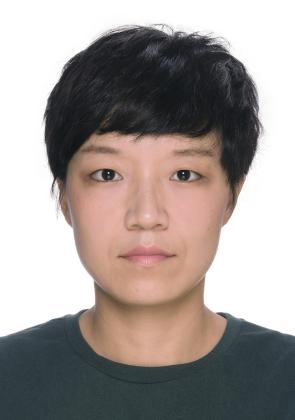 出生年月1986年1月学校重庆医科大学重庆医科大学重庆医科大学院系马克思主义学院现任职务思政教育工作者思政教育工作者思政教育工作者政治面貌中共党员学历研究生学位硕士职称讲师联系方式手机150254843281502548432815025484328150254843281502548432815025484328联系方式办公电话023-68485573023-68485573023-68485573023-68485573023-68485573023-68485573联系方式Email361972702@qq.com361972702@qq.com361972702@qq.com361972702@qq.com361972702@qq.com361972702@qq.com联系方式地址重庆市沙坪坝区大学城富力城二期第一区重庆市沙坪坝区大学城富力城二期第一区重庆市沙坪坝区大学城富力城二期第一区重庆市沙坪坝区大学城富力城二期第一区重庆市沙坪坝区大学城富力城二期第一区重庆市沙坪坝区大学城富力城二期第一区联系方式邮编401331401331401331401331401331401331历届获奖情况未获得过同类奖项未获得过同类奖项未获得过同类奖项未获得过同类奖项未获得过同类奖项未获得过同类奖项未获得过同类奖项事迹简介(限300字)该同志是重庆医科大学马克思主义学院长期从事思政课教研工作的一线教师，政治立场坚定，师德师风优良。教学方面，该同志累计完成4236个标准学时的教学工作量，在学院排名前列。学生评价和同行评价多次为优秀，近三年教评皆为优秀，在重庆革命文化资源融入高校思政教育的教学改革方面已取得显著成效。科研方面，该同志先后主持了包括教育部思政专项在内的6个科研项目，发表论文14篇，并在《重庆日报》（理论版）发表的文章《将红色文化融入“四史”学习教育》被“学习强国重庆学习平台”和《重庆学习论坛》全文转载。在日常生活中，该同志向学生及时宣传国家政策，主动关心学生的思想动态、学业发展和心理健康，是学生信任喜爱的思政“知心大姐”。该同志是重庆医科大学马克思主义学院长期从事思政课教研工作的一线教师，政治立场坚定，师德师风优良。教学方面，该同志累计完成4236个标准学时的教学工作量，在学院排名前列。学生评价和同行评价多次为优秀，近三年教评皆为优秀，在重庆革命文化资源融入高校思政教育的教学改革方面已取得显著成效。科研方面，该同志先后主持了包括教育部思政专项在内的6个科研项目，发表论文14篇，并在《重庆日报》（理论版）发表的文章《将红色文化融入“四史”学习教育》被“学习强国重庆学习平台”和《重庆学习论坛》全文转载。在日常生活中，该同志向学生及时宣传国家政策，主动关心学生的思想动态、学业发展和心理健康，是学生信任喜爱的思政“知心大姐”。该同志是重庆医科大学马克思主义学院长期从事思政课教研工作的一线教师，政治立场坚定，师德师风优良。教学方面，该同志累计完成4236个标准学时的教学工作量，在学院排名前列。学生评价和同行评价多次为优秀，近三年教评皆为优秀，在重庆革命文化资源融入高校思政教育的教学改革方面已取得显著成效。科研方面，该同志先后主持了包括教育部思政专项在内的6个科研项目，发表论文14篇，并在《重庆日报》（理论版）发表的文章《将红色文化融入“四史”学习教育》被“学习强国重庆学习平台”和《重庆学习论坛》全文转载。在日常生活中，该同志向学生及时宣传国家政策，主动关心学生的思想动态、学业发展和心理健康，是学生信任喜爱的思政“知心大姐”。该同志是重庆医科大学马克思主义学院长期从事思政课教研工作的一线教师，政治立场坚定，师德师风优良。教学方面，该同志累计完成4236个标准学时的教学工作量，在学院排名前列。学生评价和同行评价多次为优秀，近三年教评皆为优秀，在重庆革命文化资源融入高校思政教育的教学改革方面已取得显著成效。科研方面，该同志先后主持了包括教育部思政专项在内的6个科研项目，发表论文14篇，并在《重庆日报》（理论版）发表的文章《将红色文化融入“四史”学习教育》被“学习强国重庆学习平台”和《重庆学习论坛》全文转载。在日常生活中，该同志向学生及时宣传国家政策，主动关心学生的思想动态、学业发展和心理健康，是学生信任喜爱的思政“知心大姐”。该同志是重庆医科大学马克思主义学院长期从事思政课教研工作的一线教师，政治立场坚定，师德师风优良。教学方面，该同志累计完成4236个标准学时的教学工作量，在学院排名前列。学生评价和同行评价多次为优秀，近三年教评皆为优秀，在重庆革命文化资源融入高校思政教育的教学改革方面已取得显著成效。科研方面，该同志先后主持了包括教育部思政专项在内的6个科研项目，发表论文14篇，并在《重庆日报》（理论版）发表的文章《将红色文化融入“四史”学习教育》被“学习强国重庆学习平台”和《重庆学习论坛》全文转载。在日常生活中，该同志向学生及时宣传国家政策，主动关心学生的思想动态、学业发展和心理健康，是学生信任喜爱的思政“知心大姐”。该同志是重庆医科大学马克思主义学院长期从事思政课教研工作的一线教师，政治立场坚定，师德师风优良。教学方面，该同志累计完成4236个标准学时的教学工作量，在学院排名前列。学生评价和同行评价多次为优秀，近三年教评皆为优秀，在重庆革命文化资源融入高校思政教育的教学改革方面已取得显著成效。科研方面，该同志先后主持了包括教育部思政专项在内的6个科研项目，发表论文14篇，并在《重庆日报》（理论版）发表的文章《将红色文化融入“四史”学习教育》被“学习强国重庆学习平台”和《重庆学习论坛》全文转载。在日常生活中，该同志向学生及时宣传国家政策，主动关心学生的思想动态、学业发展和心理健康，是学生信任喜爱的思政“知心大姐”。该同志是重庆医科大学马克思主义学院长期从事思政课教研工作的一线教师，政治立场坚定，师德师风优良。教学方面，该同志累计完成4236个标准学时的教学工作量，在学院排名前列。学生评价和同行评价多次为优秀，近三年教评皆为优秀，在重庆革命文化资源融入高校思政教育的教学改革方面已取得显著成效。科研方面，该同志先后主持了包括教育部思政专项在内的6个科研项目，发表论文14篇，并在《重庆日报》（理论版）发表的文章《将红色文化融入“四史”学习教育》被“学习强国重庆学习平台”和《重庆学习论坛》全文转载。在日常生活中，该同志向学生及时宣传国家政策，主动关心学生的思想动态、学业发展和心理健康，是学生信任喜爱的思政“知心大姐”。工作简历2005年9月-2009年7月在贵州大学人文学院汉语言文学专业学习，取得文学学士学位；2009年9月-2012年6月在西南大学历史文化学院中国近现代史方向学习，取得历史学硕士学位；2012年7月起在重庆医科大学马克思主义学院从事思想政治理论课教学科研工作。目前是学院教学督导组成员、科研团队秘书和思想政治理论课实践教学平台筹备组成员。2005年9月-2009年7月在贵州大学人文学院汉语言文学专业学习，取得文学学士学位；2009年9月-2012年6月在西南大学历史文化学院中国近现代史方向学习，取得历史学硕士学位；2012年7月起在重庆医科大学马克思主义学院从事思想政治理论课教学科研工作。目前是学院教学督导组成员、科研团队秘书和思想政治理论课实践教学平台筹备组成员。2005年9月-2009年7月在贵州大学人文学院汉语言文学专业学习，取得文学学士学位；2009年9月-2012年6月在西南大学历史文化学院中国近现代史方向学习，取得历史学硕士学位；2012年7月起在重庆医科大学马克思主义学院从事思想政治理论课教学科研工作。目前是学院教学督导组成员、科研团队秘书和思想政治理论课实践教学平台筹备组成员。2005年9月-2009年7月在贵州大学人文学院汉语言文学专业学习，取得文学学士学位；2009年9月-2012年6月在西南大学历史文化学院中国近现代史方向学习，取得历史学硕士学位；2012年7月起在重庆医科大学马克思主义学院从事思想政治理论课教学科研工作。目前是学院教学督导组成员、科研团队秘书和思想政治理论课实践教学平台筹备组成员。2005年9月-2009年7月在贵州大学人文学院汉语言文学专业学习，取得文学学士学位；2009年9月-2012年6月在西南大学历史文化学院中国近现代史方向学习，取得历史学硕士学位；2012年7月起在重庆医科大学马克思主义学院从事思想政治理论课教学科研工作。目前是学院教学督导组成员、科研团队秘书和思想政治理论课实践教学平台筹备组成员。2005年9月-2009年7月在贵州大学人文学院汉语言文学专业学习，取得文学学士学位；2009年9月-2012年6月在西南大学历史文化学院中国近现代史方向学习，取得历史学硕士学位；2012年7月起在重庆医科大学马克思主义学院从事思想政治理论课教学科研工作。目前是学院教学督导组成员、科研团队秘书和思想政治理论课实践教学平台筹备组成员。2005年9月-2009年7月在贵州大学人文学院汉语言文学专业学习，取得文学学士学位；2009年9月-2012年6月在西南大学历史文化学院中国近现代史方向学习，取得历史学硕士学位；2012年7月起在重庆医科大学马克思主义学院从事思想政治理论课教学科研工作。目前是学院教学督导组成员、科研团队秘书和思想政治理论课实践教学平台筹备组成员。近三年本人获奖情况1.荣获2020年重庆医科大学思想政治理论课教学技能大赛二等奖；2.荣获2020年重庆市高校思想政治理论课教师教学能力大赛本科院校组三等奖。1.荣获2020年重庆医科大学思想政治理论课教学技能大赛二等奖；2.荣获2020年重庆市高校思想政治理论课教师教学能力大赛本科院校组三等奖。1.荣获2020年重庆医科大学思想政治理论课教学技能大赛二等奖；2.荣获2020年重庆市高校思想政治理论课教师教学能力大赛本科院校组三等奖。1.荣获2020年重庆医科大学思想政治理论课教学技能大赛二等奖；2.荣获2020年重庆市高校思想政治理论课教师教学能力大赛本科院校组三等奖。1.荣获2020年重庆医科大学思想政治理论课教学技能大赛二等奖；2.荣获2020年重庆市高校思想政治理论课教师教学能力大赛本科院校组三等奖。1.荣获2020年重庆医科大学思想政治理论课教学技能大赛二等奖；2.荣获2020年重庆市高校思想政治理论课教师教学能力大赛本科院校组三等奖。1.荣获2020年重庆医科大学思想政治理论课教学技能大赛二等奖；2.荣获2020年重庆市高校思想政治理论课教师教学能力大赛本科院校组三等奖。近三年参加培训情况1.高校思想政治理论课2018年版教材使用培训；2.教育部暑期全国高校思政课教师社会实践与研修；3.国家教育行政学院高校思想政治工作队伍能力提升线上线下一体化培训；4.国家教育行政学院高校思想政治理论课教师网络培训。1.高校思想政治理论课2018年版教材使用培训；2.教育部暑期全国高校思政课教师社会实践与研修；3.国家教育行政学院高校思想政治工作队伍能力提升线上线下一体化培训；4.国家教育行政学院高校思想政治理论课教师网络培训。1.高校思想政治理论课2018年版教材使用培训；2.教育部暑期全国高校思政课教师社会实践与研修；3.国家教育行政学院高校思想政治工作队伍能力提升线上线下一体化培训；4.国家教育行政学院高校思想政治理论课教师网络培训。1.高校思想政治理论课2018年版教材使用培训；2.教育部暑期全国高校思政课教师社会实践与研修；3.国家教育行政学院高校思想政治工作队伍能力提升线上线下一体化培训；4.国家教育行政学院高校思想政治理论课教师网络培训。1.高校思想政治理论课2018年版教材使用培训；2.教育部暑期全国高校思政课教师社会实践与研修；3.国家教育行政学院高校思想政治工作队伍能力提升线上线下一体化培训；4.国家教育行政学院高校思想政治理论课教师网络培训。1.高校思想政治理论课2018年版教材使用培训；2.教育部暑期全国高校思政课教师社会实践与研修；3.国家教育行政学院高校思想政治工作队伍能力提升线上线下一体化培训；4.国家教育行政学院高校思想政治理论课教师网络培训。1.高校思想政治理论课2018年版教材使用培训；2.教育部暑期全国高校思政课教师社会实践与研修；3.国家教育行政学院高校思想政治工作队伍能力提升线上线下一体化培训；4.国家教育行政学院高校思想政治理论课教师网络培训。本人签名以上所填情况完全属实。签名：年   月   日以上所填情况完全属实。签名：年   月   日以上所填情况完全属实。签名：年   月   日以上所填情况完全属实。签名：年   月   日以上所填情况完全属实。签名：年   月   日以上所填情况完全属实。签名：年   月   日以上所填情况完全属实。签名：年   月   日学校推荐意见主管校领导签名：              学校党委盖章年   月   日主管校领导签名：              学校党委盖章年   月   日主管校领导签名：              学校党委盖章年   月   日主管校领导签名：              学校党委盖章年   月   日主管校领导签名：              学校党委盖章年   月   日主管校领导签名：              学校党委盖章年   月   日主管校领导签名：              学校党委盖章年   月   日身正为师倾思政  丹心无声育桃李优秀思想政治教育工作者  重庆医科大学  谢丹一、个人基本情况谢丹，女，汉族，35岁，中共党员，重庆医科大学马克思主义学院讲师，学院教学督导组成员，科研团队秘书和思想政治理论课实践教学平台筹备组成员。主要从事《中国近现代史纲要》和《中国特色社会主义理论与实践研究》等课程的教学和科研工作。主要事迹1.政治立场坚定，思想素质过硬谢丹同志于2007年入党，她始终坚持学习党的理论尤其是认真学习贯彻习近平新时代中国特色社会主义思想，坚定“四个自信”，牢固树立“四个意识”，在大是大非面前保持政治清醒，在思想上政治上行动上始终与以习近平为核心的党中央保持高度一致。在日常工作中，谢丹同志坚决贯彻落实习近平总书记关于思想政治工作的重要论述和党的思想政治教育工作方针，在课堂内外，线上线下及时向学生宣传党的思想理论、方针政策，把“三全育人”理念贯穿教育教学始终。2.道德品行端正，师德师风优良“师者也，教之以事而喻诸德也。”作为一名思政教师，谢丹同志在日常生活中时刻以师德规范严格要求自己，努力做到坚持教书和育人相统一，言传和身教相统一。该同志对待工作尽职尽责，不断加强自身学习，提高专业素养，用广博的见识和扎实的专业知识赢得学生的喜爱与信任。该同志十分注意自己的言行举止，时刻保持良好的道德品行，恪守积极乐观、健康向上的人生态度。她用爱和真诚对待每一位学生，多次进园区，进宿舍了解学生的思想动态，主动与学生就国家发展和时代进步等社会热点问题进行交流，为学生解疑释惑，引导学生深刻领会国家发展的路线方针和政策。在网络信息时代，该同志注重利用微信、QQ和微博等媒介加强与学生之间的交流，解决学生思想、心理、观念、意识等方面的疑问，成为学生信任的“知心大姐”，增强了思想政治教育的效果。3.教学科研能力强，业务能力突出工作九年来，谢丹同志累计完成4236个标准学时的教学工作量，在全院教师的教学工作量中排名前列。在历年的学生教学评价中，该同志保持了100%的优良率，其中有七次学生教评为优秀，近三年学生教评皆为优秀。谢丹同志在校内同行评价中也多次被评为优秀。在各类教学竞赛中，谢丹同志多次荣获市级和校级奖项，曾获得重庆医科大学思想政治理论课教学技能大赛一等奖。2020年，谢丹同志代表重庆医科大学参加重庆市高校思想政治理论课教师教学能力大赛，荣获本科院校组三等奖。她还参与了“十九大精神走进思政课堂”示范课的制作，其深入浅出，条理清晰，清新自然的授课风格，获得了同行的一致好评。在教学改革和课程建设工作中，谢丹同志也付出了大量心血，取得了良好效果。2016年谢丹同志作为主要成员全程参与了《中国近现代史纲要》课程网络在线考试的教学改革，圆满实现了重庆医科大学第一次大规模全覆盖网络在线考试的目标，为学校网络在线考试的完善和推进提供了经验支持。该同志还先后主持两项教学改革项目，参与编写了《中国特色社会主义理论与实践教学精要研究》，《中国马克思主义与当代教学精要研究》两本教辅读本，发表4篇教学研究论文。谢丹同志通过不懈努力，在科研工作中同样取得了丰硕的成果。她先后主持了6个科研项目，包括2020年教育部高校思想政治理论课教师研究专项“地方红色文化资源在大学生‘四史’学习教育的运用研究”、2018年重庆市社会科学规划项目抗战工程一般项目“抗战时期重庆医疗卫生史料的整理与研究”和2018年重庆市教委人文社会科学研究项目思政专项“重庆革命文化资源在‘中国近现代史纲要’课程中的应用研究”。该同志曾先后在《重庆社会科学》《重庆日报》（理论版）等报刊上发表文章14篇。其中发表在2020年8月18日《重庆日报》（理论版）的文章《将红色文化融入“四史”学习教育》被“学习强国重庆学习平台”和《重庆学习论坛》全文转载。2019-2021年，该同志参与了国家重大文化工程项目《复兴文库》的编纂工作。今年初，该同志参与录制了华龙网为庆祝建党一百年制作的《百年百篇 留声复兴之路》党史文化系列节目，该节目在社会上产生了较大反响。坚持立德树人，育人实效显著十八大以来，习近平总书记在不同场合多次讲到文化自信，并提到革命文化是中国特色社会主义文化自信的重要源头。谢丹同志以此为启发，从2017年开始在《中国近现代史纲要》课程的教学中引入重庆革命文化教育，以此增强课程的生动性和直观性。在理论教学中，该同志将重庆革命文化资源与思政课内容有机融合，不仅增强了课程的吸引力和感染力，还帮助学生将感性认知上升为理性认知，以实现课程教学目标。在实践教学中，该同志设置了以重庆革命文化为主题的学生自主研究实践作业，如“我看重庆革命英烈——XXX”，“重庆大轰炸”，“红岩精神之我见”，“重庆谈判”，“改革开放——重庆篇”，激发学生的主观能动性，让学生在历史情景中感受革命精神，汲取革命文化的营养，培育文化自信。从近三年的教学效果看，将重庆革命文化资源融入《中国近现代史纲要》课程是一次成功的教学改革。通过学生对相关主题的实践研究和汇报展示，加深了他们对近代重庆先辈们为了民族独立和国家富强而奋斗的艰辛历程的理解，增强了学习的获得感，培植了他们爱乡、爱党和爱国的伟大情怀，使他们对文化自信和民族复兴有了更深刻的认识和更坚定的认同感。谢丹同志十分关注学生的成长和发展。在每学期的最后一次课上，她总会推心置腹地和学生分享自己的求学就业经历，勉励大家将短期目标和长期规划相结合，将个人理想与社会理想相统一，努力奋斗拼搏，实现自己的梦想，承载时代的担当。每当学生在学业和工作上取得重大突破时，她都会收到学生的报喜短信，毕业多年的学生至今仍感激她当时满怀深情的“最后一课”。谢丹同志还多次鼓励并指导学生参与各项校园活动，她指导的2018级英语专业学生王俊鳕在2019年的重庆医科大学“纪念五四运动一百周年”演讲比赛中荣获二等奖，指导的2018级中医专业学生和2018级护理专业学生在全校思想政治理论课实践成果展示评比中荣获三等奖和优秀奖，谢丹同志也以此获得优秀指导老师的荣誉。她还多次担任校园竞赛的评委和学生社团的指导教师，通过实际行动积极引导学生参与校园活动，实现全面发展。5.坚守教育初心，勇于担当作为在新冠肺炎疫情防控期间，谢丹同志认真履行重庆市和学校有关疫情防控期间高校教学工作的要求，主动关心学生的安危，全面了解学生线上学习的实际情况，精心设计教学内容，将疫情防控一线医护人员的感人事迹融入思政课的线上教学中，通过对疫情防控期间责任担当新内涵的讲解，增强医学专业大学生的责任意识和使命意识，引领学生在疫情防控的大课堂中不断成长。校级以上奖励    谢丹同志于2016年和2019年在重庆市事业单位年度考核中被确定为优秀。